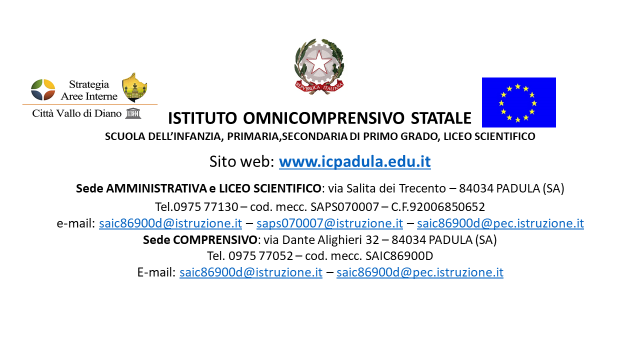 Prot.n.	________						Padula……. PROGETTO DIDATTICO PERSONALIZZATO BESPDP BESVERBALE DEL TEAM/CONSIGLIO DI CLASSE IN DATA…………………………………………... COLLOQUIO CON LA FAMIGLIA IN DATA …………………………DICHIARAZIONE PER LA FAMIGLIA Il sottoscritto………………………………………in disaccordo con le indicazioni del Team docenti della classe/ ....……………, esprime parere contrario alla stesura del PDP BES per il proprio figlio………………………………………. per l’anno scolastico …………………………. , come previsto dalla Direttiva Ministeriale 27/12/2012 e successiva Circolare n° 8 del 06/03/2013.Data………………………..                                                                                             Firma del genitore ……………………………… 